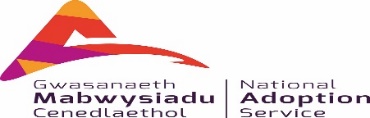 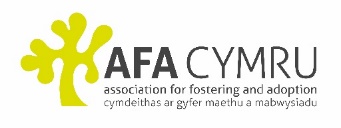 Welsh Early PermanenceWEP Carer Review (Template 2)To be completed by the ASW with the WEP carer/s following the making of a Placement Order and prior to any match being formally considered.This should accompany other matching documents including Adoption Support Plan presented at Matching Panel. All WEP documents should have an adoption alert attachedFirst name/s of WEP carersFirst name/s of WEP carersDate of approval at Adoption PanelDate of approval at Adoption PanelDate of approval at Fostering PanelDate of approval at Fostering PanelDate final Care Plan confirmed for (INSERT CHILD/ REN’S NAME)Please insert date of final court hearing / PO madeDate final Care Plan confirmed for (INSERT CHILD/ REN’S NAME)Please insert date of final court hearing / PO madeIt is important that the family have the opportunity to carefully consider whether they wish to proceed to formal matching as a prospective adopter for the child/ren who have been placed with them as a WEP carer. No assumption should be made that this will automatically happen. Please provide summary of the family’s overall experience of the WEP placement. This should include: relationship with the child, contact with parent/s / wider family members, whether they felt sufficiently prepared, whether they felt they received the right support to care for the child and engage in contact.It is important that the family have the opportunity to carefully consider whether they wish to proceed to formal matching as a prospective adopter for the child/ren who have been placed with them as a WEP carer. No assumption should be made that this will automatically happen. Please provide summary of the family’s overall experience of the WEP placement. This should include: relationship with the child, contact with parent/s / wider family members, whether they felt sufficiently prepared, whether they felt they received the right support to care for the child and engage in contact.It is important that the family have the opportunity to carefully consider whether they wish to proceed to formal matching as a prospective adopter for the child/ren who have been placed with them as a WEP carer. No assumption should be made that this will automatically happen. Please provide summary of the family’s overall experience of the WEP placement. This should include: relationship with the child, contact with parent/s / wider family members, whether they felt sufficiently prepared, whether they felt they received the right support to care for the child and engage in contact.Please detail any actions relating to abovePlease detail any actions relating to abovePlease detail any actions relating to abovePlease provide a summary of how the family are, and whether they would wish to proceed to Adoption Matching Panel. This should include any impact of their experience as a WEP carer (on household members and wider family), whether they have had the opportunity to talk about moving forward as a prospective adopter, and whether they feel they have sufficient information about the child to make an informed decisionPlease provide a summary of how the family are, and whether they would wish to proceed to Adoption Matching Panel. This should include any impact of their experience as a WEP carer (on household members and wider family), whether they have had the opportunity to talk about moving forward as a prospective adopter, and whether they feel they have sufficient information about the child to make an informed decisionPlease provide a summary of how the family are, and whether they would wish to proceed to Adoption Matching Panel. This should include any impact of their experience as a WEP carer (on household members and wider family), whether they have had the opportunity to talk about moving forward as a prospective adopter, and whether they feel they have sufficient information about the child to make an informed decisionPlease detail any actions relating to abovePlease detail any actions relating to abovePlease detail any actions relating to aboveIf the applicants do not wish to proceed to Adoption Matching Panel, are they aware of the next steps in relation to the child? This will include being involved in the child’s transition to an alternative placement and consideration of future contact with the child. If the applicants do not wish to proceed to Adoption Matching Panel, are they aware of the next steps in relation to the child? This will include being involved in the child’s transition to an alternative placement and consideration of future contact with the child. If the applicants do not wish to proceed to Adoption Matching Panel, are they aware of the next steps in relation to the child? This will include being involved in the child’s transition to an alternative placement and consideration of future contact with the child. If the applicants do not wish to proceed with the child/ ren that were placed with them as a WEP carer, are they aware of the next steps in relation to them? This will include the decision about their approval status and matching considerations, and whether they wish to remain to be approved as prospective adopters.If the applicants do not wish to proceed with the child/ ren that were placed with them as a WEP carer, are they aware of the next steps in relation to them? This will include the decision about their approval status and matching considerations, and whether they wish to remain to be approved as prospective adopters.If the applicants do not wish to proceed with the child/ ren that were placed with them as a WEP carer, are they aware of the next steps in relation to them? This will include the decision about their approval status and matching considerations, and whether they wish to remain to be approved as prospective adopters.Have the prospective adopters thought about how they will incorporate information in the child’s Life Journey work? Please detail, including any support needed.Have the prospective adopters thought about how they will incorporate information in the child’s Life Journey work? Please detail, including any support needed.Have the prospective adopters thought about how they will incorporate information in the child’s Life Journey work? Please detail, including any support needed.Are there any other significant changes in family circumstances since approval? Please detail.Are there any other significant changes in family circumstances since approval? Please detail.Are there any other significant changes in family circumstances since approval? Please detail.Conclusion of review meeting regarding decision whether or not to proceed to Adoption Matching stage.  Is there any disagreement about this; if so, please detail. Conclusion of review meeting regarding decision whether or not to proceed to Adoption Matching stage.  Is there any disagreement about this; if so, please detail. Conclusion of review meeting regarding decision whether or not to proceed to Adoption Matching stage.  Is there any disagreement about this; if so, please detail. Have the applicants signed an “advance agreement” regarding potential future contact?This could include contact with the child as an adult, and/ or contact with the child’s birth parent/ wider family members. A copy of any advance agreement should be held on the child’s Adoption Record and on the applicant’s fileHave the applicants signed an “advance agreement” regarding potential future contact?This could include contact with the child as an adult, and/ or contact with the child’s birth parent/ wider family members. A copy of any advance agreement should be held on the child’s Adoption Record and on the applicant’s fileHave the applicants signed an “advance agreement” regarding potential future contact?This could include contact with the child as an adult, and/ or contact with the child’s birth parent/ wider family members. A copy of any advance agreement should be held on the child’s Adoption Record and on the applicant’s fileSigned (Reviewing Officer) Print nameDateSigned (Applicants)Print nameDateCopy to be provided to applicants and one copy on applicants fileCopy to be provided to applicants and one copy on applicants fileCopy to be provided to applicants and one copy on applicants file